Circle of Service InfoRochester area recipients:Walt and Sally Baechle — March, 1987, by Duke and Doris McCleskey, vice chairmen of the National Square Dance Convention.Al and Lois Tenny — in Oct. ’1987, they were honored at a party with 12 squares. See Promenader mailbox 12/87–1/88.Andy and Marge Hamlin — presented by Al and Lois Tenny.Chuck and Gerry Prister — presented by Walt and Sally BaechleVogel — Ed and Sybil Briggs — presented by VogelsKen and Kay Georger — Feb. 21, 1998, at Country Twirlers dance.Bill and Bobbi Shepherd — in 2000, by Walt and Sally Baechle, at USDA meeting in Baltimore.Bill and Edith Thomas — Feb. 23, 2002, presented by Ken and Kay Georger.Betty and Andy Ludwick — May 8, 2004; presented by Kay and Ken Georger at the Country Twirlers.Rita and Ken Tucker — Oct. 1, 2004; Ed & Sybil Briggs presented to them    At a Surprise Recognition Dance in their honor; First Baptist Church in Penfield.Bill and Ann Uebelacker — April 29, 2006, presented by Ken and Kay Georger on behalf of the Country Twirlers.Don Hunger — May 18, 2010 Federation meeting; presented by Sally Baechle.Irma and Dick Halstead — Sept. 28, 2013 at the Promenader Dance, presented by Betty and Andy Ludwick and Kay and Ken Georger.Toni and Sid Marshall — May 3, 2015, D.O.R., presented by Irma and Dick Halstead.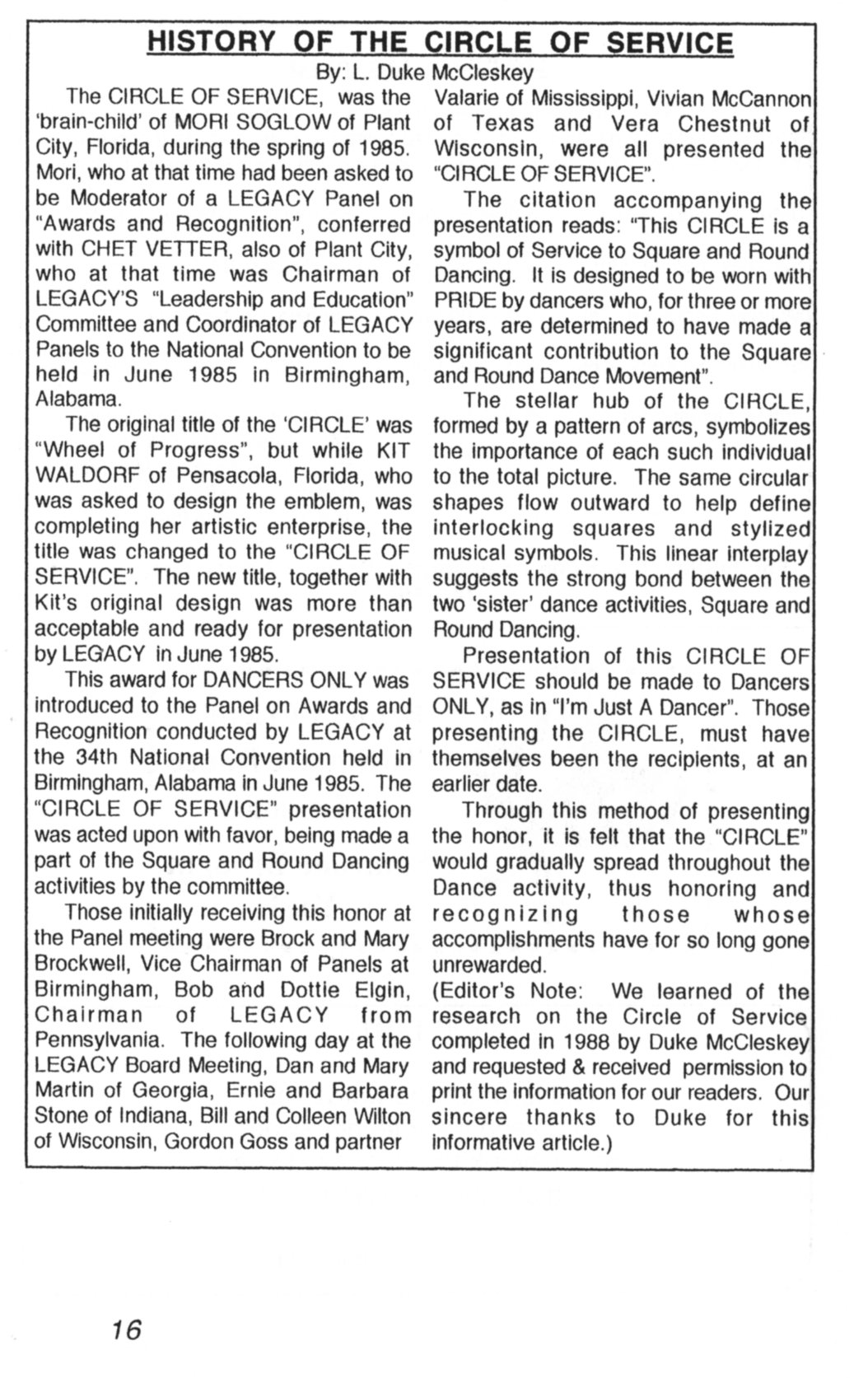 